

Motionsskrivare / fastighet; _ _ _ _ _ _ _ _ _ _ _ _ _ _ _ _ _ _ _ _ _ _ _ _ _ _ _ _ _ _ _ _ _ _ _ MotionsmallÄrende: (Vad handlar motionen om)Motionen: (Det ska tydligt framgå vad du om förslagsställare önskar)Bakgrund/Motiv/Syfte: (Beskriv gärna med en kortare text Bakgrund/Motiv/syfte med motionen)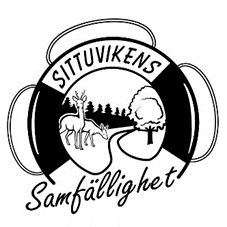 